               Fetch Dog Park Membership Application       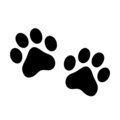 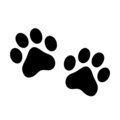 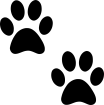 Owner Information                                New Member____ Renewing Member____Owner Name (please print) ______________________________________________________________Owner Address _________________________________________City___________State_____Zip_____Email_________________________________________________Phone__________________________Veterinarian Hospital Name_____________________________________ Phone Number____________Dog InformationDog 1 Name_______________________________________ Breed & Color________________________Dog 2 Name_______________________________________ Breed & Color________________________Dog 3 Name_______________________________________ Breed & Color_______________________Dog Park InformationFetch is open sunrise to sunset daily. Applications are accepted by MAIL ONLY.1. Check/money order payable to FETCH DOG PARK.2. A current year’s copy from your vet of your dog’s proof of vaccinations. Required annually for membership. Rabies and DHLPP ( D - distemper; H- hepatitis; L - leptospirosis; P - parainfluenza;P - parvovirus) required. Membership is annual and renews the month you purchased the membership the previous year. Signed and completed membership application required.  Applications with incomplete or missing information will be returned.Mailing Address:                                                              Membership Fees:Elisabeth Grzelak                                             $40 per family (includes 1 gate card key)Fetch Dog Park                                                Veterinarian records must reflect the same address for all dogs12 Newell Ave                                                 Membership is required for all dogs that enter Fetch Dog ParkDanville, Illinois 61832-1404                        Replacement of lost or damaged card keys  …. $10                                                                           Incident/complaint report to fetchdogpark@aol.com“I agree to forever release the Fetch Dog Park Leadership Team, officers, volunteers, & City of Danville, and hold them harmless from any and all claims arising out of my use of Fetch Dog Park.  I understand that failure to comply with the rules will result in temporary or permanent loss of park privileges.”______________________________________________________________ ______________________Member signature                                    Application valid thru 12/31/23            Date 2023